University of Central Florida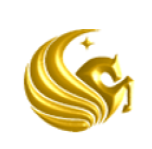 College of MedicineM.D. Program Curriculum Committee MinutesMeeting Date: 3/18/2016									Start:	2:00 pm	End: 3:19 pmChaired by: Dr. Richard PepplerDrs. Berman, Castiglioni, Cendan, Gorman, Gros, Harris, Hernandez, Husain, Jacobs, Kay, Kibble, Klapheke, Monroe, Pasarica, Payer, Peppler, and Selim.  Ms. Berry, Ms. Borges, Ms. Brown-Weissmann, Ms. Dexter, Ms. Fagan, M1 Du, M1 Tran.   Dr. Thompson (by phone).Minutes 12/18/2015 minutes were approved as submitted.  Student UpdatesClass of 2016 Match Day was scheduled Friday, March 18th.  Many students were matched with their 1st choice.FIRE Conference was scheduled on Thursday, March 17th and Friday, March 18th.  Several M1 students presented.Formative mid-term scores for Health and Disease module were lower than expected partly due to spring break.Student Body is fundraising for Ms. Shirley Scott’s brick.  Their goal is to raise $325.  LCT SubcommitteeThe committee approved the recommendation to have the Interprofessional Education Program become a Longitudinal Curricular Theme.The current program includes interprofessional sessions in M1, M2 with plans to extend to M3 in the 2016-2017 year and, thus, is longitudinal in nature.The current sessions were designed to meet learning objectives achieved with the time, faculty and other resources available from UCF COM, and other participating colleges and schools.There is currently no well-defined, progressive IPE curriculum that meets specific longitudinal objectives related to student development over time.The current program has no curricular home, an established footprint in the curriculum, nor budget for faculty or resources.Critical IPE objectives are similar to objectives in other LCTs (i.e. Patient Safety, Ethics/Humanities, Culture, Health Society) so instructional events can be designed to meet several LCT objectives at one time.The LCTs are currently undergoing review with potential for redesign and thus, many much stronger than others, they are all at introductory stages of strategic, developmentally appropriate integration across the four years.M1/M2 SubcommitteeThe committee was informed of a draft Out of Class Work policy/guideline prompted by the numerous prep work students are asked to complete outside of the classroom.  The subcommittee will finalize within the next few months.M3/M4 SubcommitteeThe committee was asked to review the Assessment of Entrustable Professional Activities (EPAs) at the University of Central Florida, College of Medicine. “EPAs” refers to tasks, or units of professional practice, each of which involve the synthesis/application of multiple competencies; “entrustable” refers to a trainee’s ability to perform these responsibilities unsupervised.  During the 2015 M4 Capstone Week, graduating UCF COM students were invited to assess themselves on each of the 13 EPAs using a self-assessment scale.  Interpretation of the results are limited by the low class participating rate, but the results revealed:  The majority of participating UCF COM students felt they were “entrustable” in 12 of the 13 EPASs.  The goal is to have all 13 EPAs assessed multiple times.The following electives were approved by members:Consultation Liaison PsychiatryClinical Cardiology ElectiveEmergency PsychiatryGynecology OncologyGynecology Oncology ElectiveObstetrics and Gynecology Ambulatory Elective – Flagler HospitalObstetrics and Gynecology Ambulatory Elective – Heart of FloridaWomen’s Health Institute Elective in GynecologyThe committee unanimously endorsed that UCF sign the White House pledge that will require all students to take some form of prescriber education in line with CDC guidelines in order to graduate.  It was indicated that students are already receiving a lot of this content, but it needs to be re-focused as they move forward.  Other ItemsThe Academic Program Review Site Visit took place in January 2016.  Consultants provided a written report to the Provost.  Overall, UCF-COM is doing a really good job; however, additional resources are needed for more faculty and space.The MD program received several exemplary ratings and a few needs improvement.  Comments included:Exemplary use of simulation throughout the curriculum.  The anatomy laboratory also serves a function as a body donation program, which can be a resource beyond the COM.  The two year, longitudinal, Fire program incorporates education in research/scholarly work with the expectation of scholarly productivity.  Scholarly productivity of the medical students is well above national averages and has contributed to their highly successful residency matches.  Need to expand staffing, particularly research intensive and clinical faculty.The seven academic programs that were reviewed received fewer exemplary ratings, and many needs improvement.  Comments included:Library sciences resources in terms of librarian engagement in teaching and engagement in the support of scholarly-activities are exemplary.  High quality medical education program.Faculty size must increase and GRA (Graduate Research Assistant)/GTA (Graduate Teaching Assistant) assistantships should correspondingly increase. Investment in the teaching space, particularly laboratory teaching space, for the undergraduate program. Expansion of the amount and updating of the facilities.LCMEA meeting was held on Thursday, March 17th to acquaint medical student class officers and curriculum representatives with the LCME process, and the Independent Student Analysis to comply with the accreditation visit scheduled for October 2017.  CCOM Committee has been tasked to head this process, and will be heavily involved in completing the Self-Study Analysis and soliciting faculty, and students beginning the end of this summer.  (LCME timeline)An Accreditation Retreat is scheduled for Friday, April 8, 2016, to prepare for this process, and to identify any potential challenges prior to submitting the DCI and supporting documentation to LCME/Survey Team.Medical School Year Two Questionnaire:  2015 Individual School Report is very positive, as well as aligned with what most schools are currently doing. Missions Management Tool 2016, shows where UCF is placed compared to other medical schools.  While UCF has 104 total faculty compared to several schools that have approximately 2300, the percentage of female faculty at 43% is higher compared to other schools.The USMLE Step 1 report compares the performance of examinees from UCF College of Medicine with the performance of examinees from U.S. and Canadian medical 2015 taking Step 1 of the United States Medical Licensing Examination (USMLE) for the first time during 2015, as well as the performance of first-time examinees who failed Step 1, but repeated the examination later in the year.  Faculty and students should be congratulated as our percentage of passing is 100%, and our mean score is 9 points above the national mean.AAMC is interested in tracking personal experiences with negative behaviors.  Site team will have this data; therefore, the committee needs to be aware of what the students are reporting, and address any concerns if necessary.  In an effort to comply with the curriculum reform, Dr. DeCampli will be visiting Harvard to bring back some insights on how their new curriculum is working for the school.The Social Media Policy has been updated to a guideline instead of a policy.  The Social Committee Taskforce will meet again on April 1st for approval.  It will then go to student affairs, and finally to the CCOM committee for final approval. AnnouncementsLast week, Orlando hosted the Orthopedic Society United States, and several courses were held at UCF College of Medicine.  This involved training and development of new technology for surgical procedures.  Physicians from all over the world were involved, and worked with several UCF students.  This weekend students will be looking at new techniques to fixing scoliosis in children.Congratulations to Dr. Gorman who was inducted in the National Pharmacology Teaching Academy.    This national teaching award is very prestigious, and very few are selected.UCF College of Medicine received its preliminary accreditation from AACME, which is good for two years.  ______________________________________________	______________________________Deborah C. German						Date